                  Intelligent weather monitoring system powered by IOTMrs.Shuchita Mudgil                                                                                                         Shri.Rohan Rajoriya Lecturer  IT                                                                                                                               Sr.Lecturer  ITKalaniketan Polytechnic College Jabalpur                                                   Kalaniketan Polytechnic College JabalpurAbstract :-The system suggested in this document is a cutting-edge way to keep track of local meteorological conditions and make the data accessible from anywhere in the world. The Internet of Things (IoT), a cutting-edge and effective method of integrating the entire world of objects into a single network, is the technology that underpins it. Here, you may find items like sensors, electronic gadgets, and electronic devices for autos. The system uses sensors to monitor and regulate environmental factors including temperature and relative humidity. It then sends the information to a website where it is recorded as graphical statistics. Anywhere in the globe can access the data updated by the deployed system over the Internet.Keywords- Internet of Things (IoT);  Arduino Cloud,  ESP8266INTRODUCTION The weather monitoring system is a practical implementation of the Internet of Things (IoT) and cloud technologies. It involves collecting and recording various weather parameters and using them for alerts, notifications, setting devices, and long-term analysis. Devices are used to collect, organize and display information, and the Internet of Things is expected to change the world by monitoring and controlling environmental phenomena.The system consists of components such as the ESP8266 wifi module board, microcontroller board, DHT11 sensor, WIFI module, and web page to monitor weather conditions from any remote location.Litreature Survey :IOT has grown to be a popular subject of interest for academic institutions, major tech firms, and undoubtedly users or customers as well. Many IOT-based concepts, such as smart wearable technology, smart homes, and smart cities, have attracted a lot of attention. Nearly all Internet of Things applications use transducers and sensors attached to microcontrollers with wireless or wired data transmission to a remote cloud service or local data storage that transforms the raw data into significant information that can be used in a variety of other applications. As we worked on this project, we came across some examples of successful smart application development employing inexpensive Arduino or Raspberry Pi devices.These boards were used to create the majority of applications, including smart city and other automation projects. "Places can be equipped with sensors and monitor environmental conditions, cyclists or athletes can find the most "healthy" trips, and the city can respond by adjusting traffic orby planting more trees in some areas," according to [1]. All citizens will have access to the data, encouraging the development of applications that provide inhabitants with real-time information. Therefore, it is safe to conclude that this weather monitoring system will also be useful in some smart city initiatives. The authors of [2][3] used a single sensor, a composite DHT11 sensor, to measure both humidity and temperature.In the past, persons who worked from home or were occupied with household duties were unaware of the environmental conditions outside their place of residence or employment. People are unaware of the outside temperature, its level of humidity, whether it is raining or not, or whether it is quite low, high, or normal. In [4], a particle photon, an IoT board that is compatible with Arduino, was used to construct a weather monitoring system. It will also send us wishes in the morning, evening, and at night because it is equipped with a light sensor.The fact that "by deploying sensor devices in the environment, we can bring the environment into real life" was highlighted by the authors in [5] is fantastic.Design and Implementation:Using the MQTT protocol, the nodemcu board, which serves as a client in this system, publishes the sensor data into the topic Arduino Cloud/DEVICE ID/state in the Arduino Cloud is a Message Broker. The published data will be instantly stored in the Arduino cloud and made accessible in the cloud platform's visualisation tool. The client must subscribe to the commands started using cloud workflow on the subject "Arduino Cloud /DEVICE ID/commands" in order to receive the stored data from the cloud MQTT broker.NodeMCU The Arduino Uno WiFi module that we utilised is built within the Arduino Uno that we used.The board's ATmega328P processor and ESP8266 WiFi module combine with a TCP/IP protocol stack.The microcontroller must utilise a few AT commands in order to connect to the ESP8266 WiFi module and begin communicating.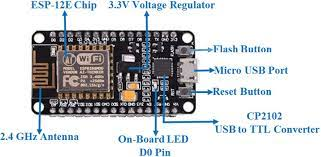 DHT-11 Sensor :                DHT-11 is a digital temperature and humidity sensor with analogue input pins.                                                                            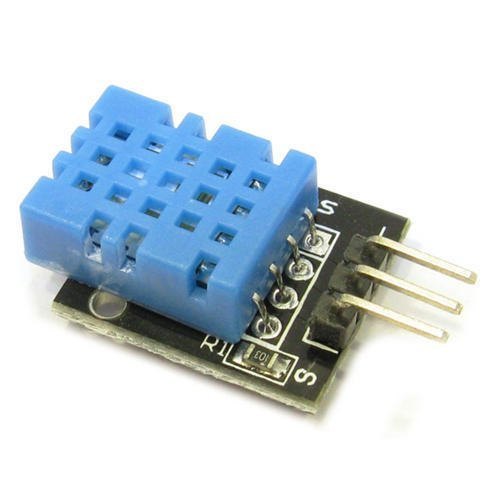 Arduino IDE:The Arduino IDE was the primary programme we used to programme our microcontroller board. It was created using C and C++.It offers a built-in library with several input and output options. Additionally, the programme is open source.The user code is flashed to Arduino code using the avrdude uploading tool by default.Sketches are the name for the programmes created in Arduino IDE. These are created in an editor and saved with the.ino file extension. It has a console where output, including error warnings and other data, is shown. This IDE supports the C and C++ programming languages by arranging the code according to some unique criteria.Steps and Procedure for performing the Project The "Arduino IOT Cloud platform" serves as the project's framework. The following is a list of some of this IOT platform's key characteristics:  Things ,Dashboards, hardware, software, integrations, and templatesLaunch the browser, type ARDUINO IOT CLOUD into the search bar, and navigate to www.create.arduino.cc 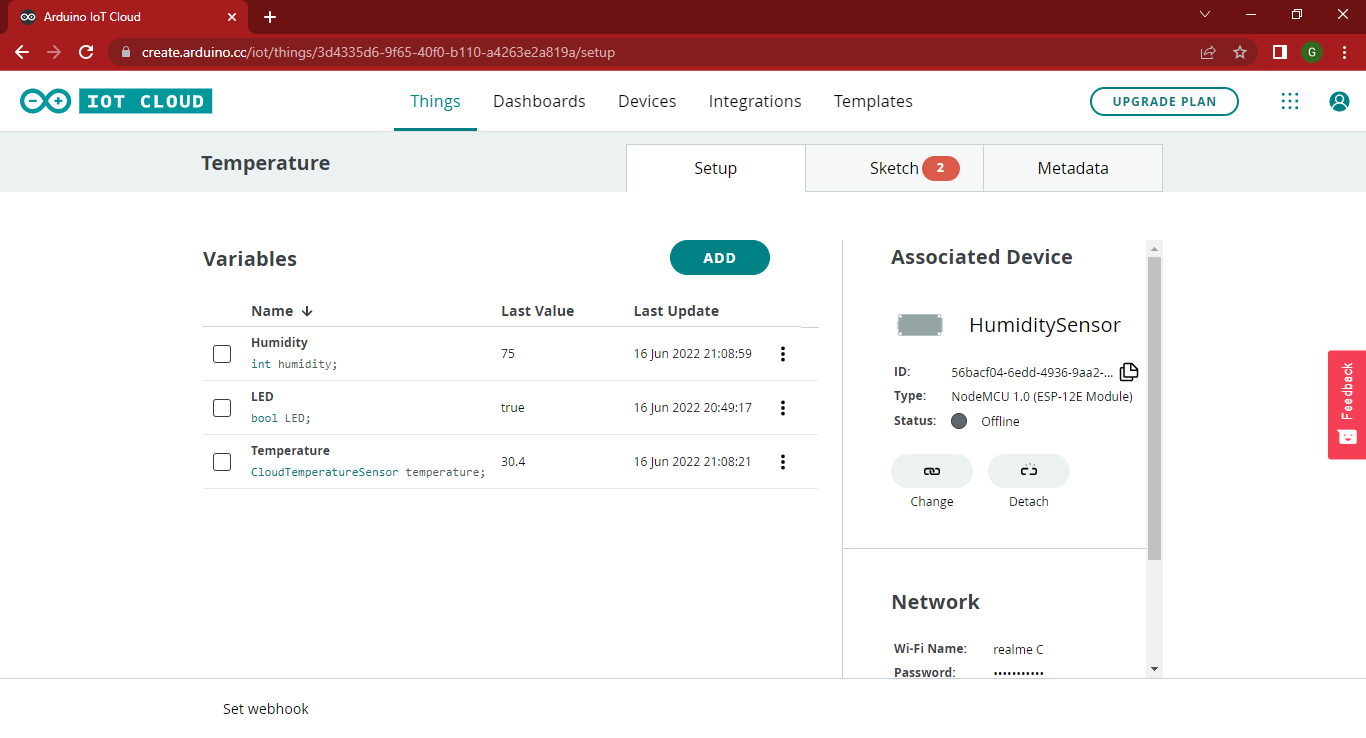 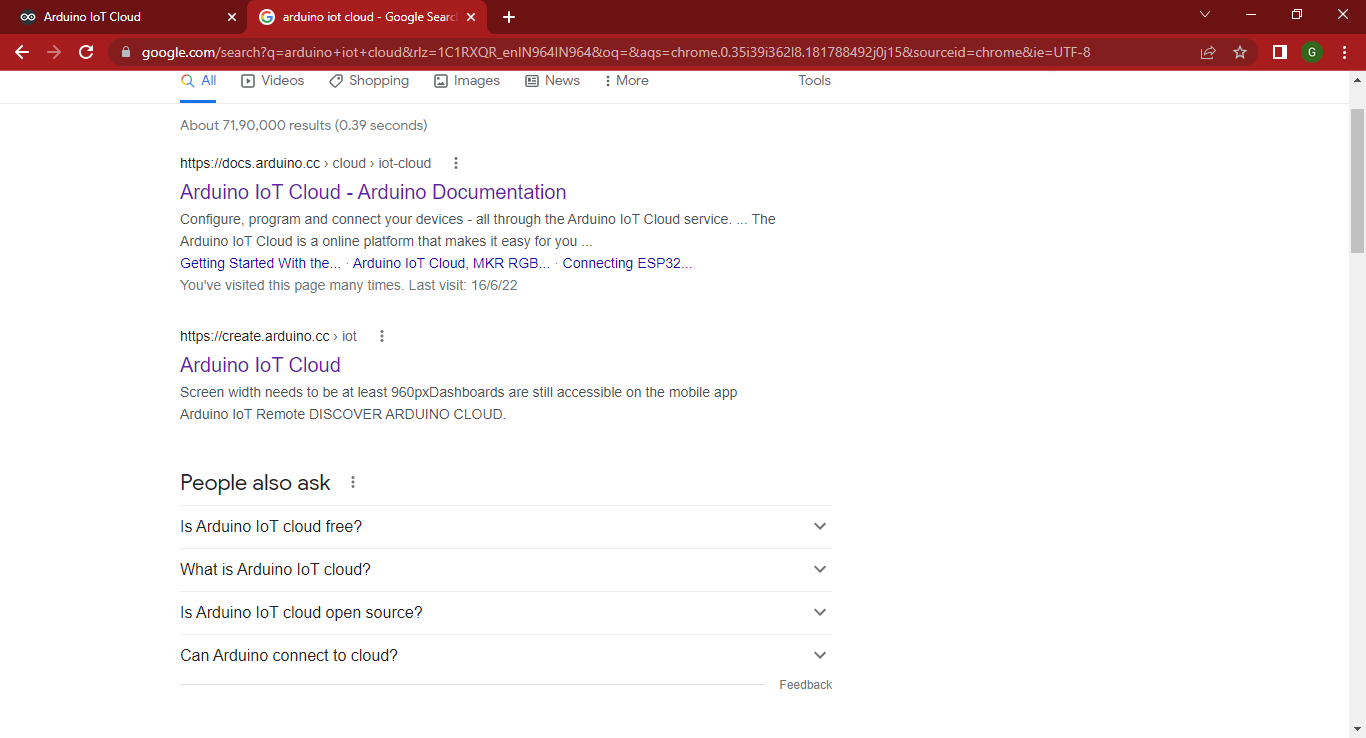                          Fig : Snapshot Of Arduino CloudTo use the features of this IOT cloud platform, any user can create or sign up for their own account, and the website stores all of their private information, including their Gmail address, password, and usernames. Users of "Create.arduino.cc" have a variety of alternatives for setting up an account. Option 1: Users can join up by choosing CREATE ONE as the option., where they can enter their full name, date of birth, location, and other personal information.Option 2:  Direct registration without providing any personal information by selecting the Gmail option.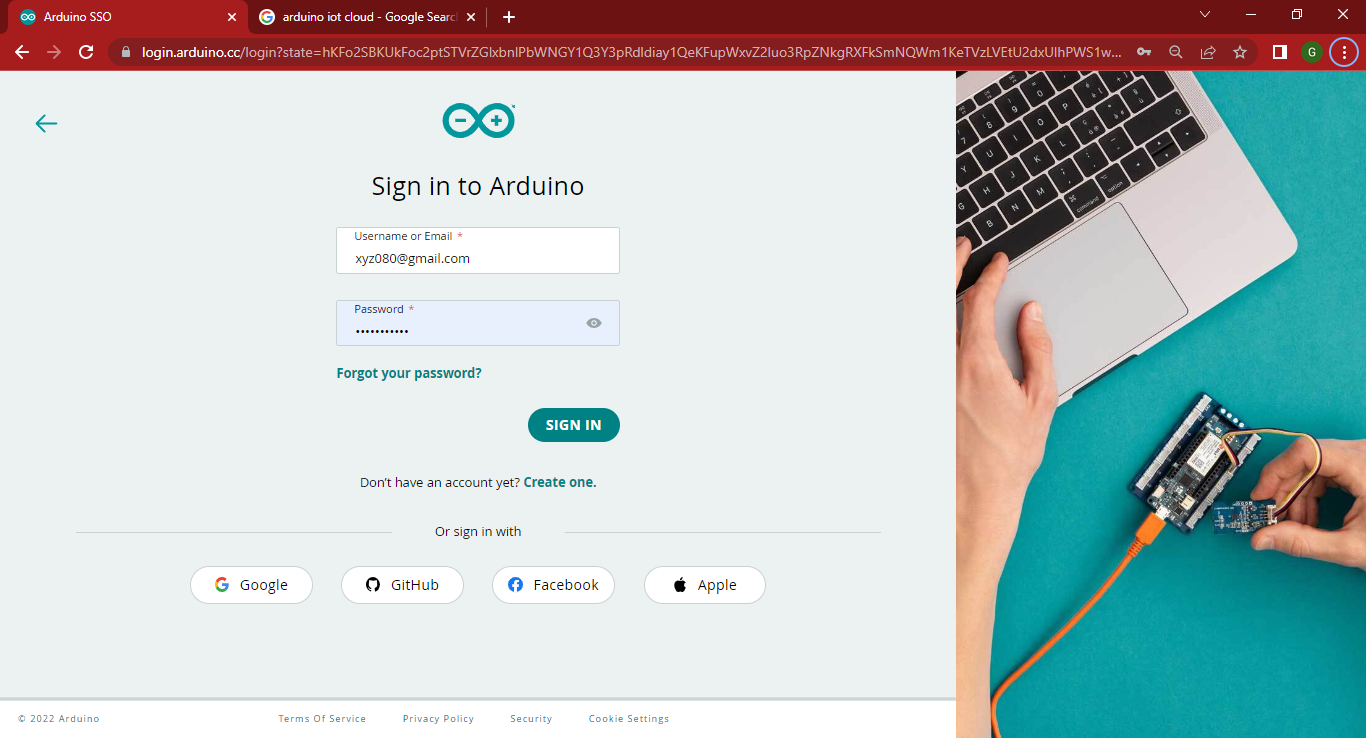                          Fig : Signing in Arduino Cloud Develop "THINGS" This option has all the information required to run the project, including temperature, humidity, LED, and network connectivity for pairing devices with one another so that users may access the gadget via Bluetooth and WiFi.SELECT ->  Humidity – int humidity (integer type),  LED – boolean type, and the Temperature – CloudTemperatureSensor. By entering the correct SSID and your WiFi password, you can pair your device.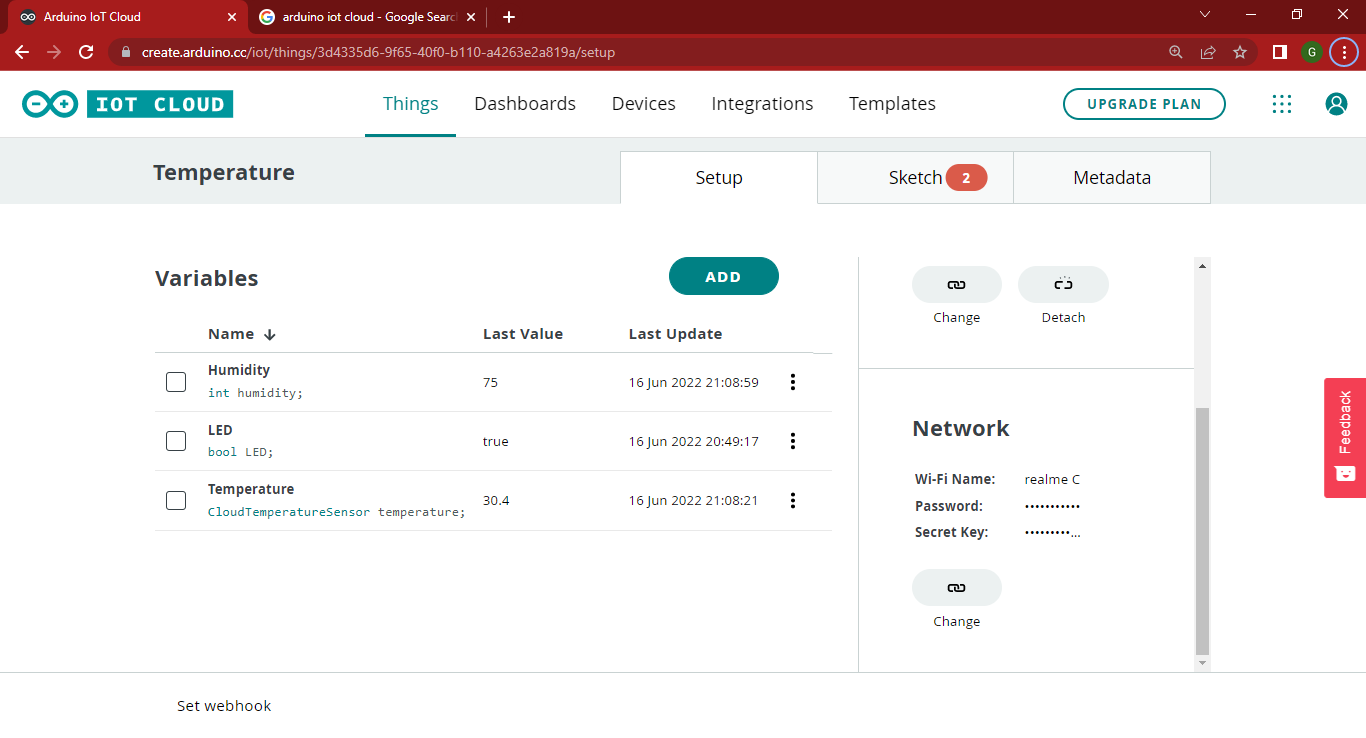 Develop "DASHBOARDS" The Dashboard primarily acts as a user interface (U.I.) that connects users to the IOT platform and is in charge of overseeing the project's general layout. The widgets or components that must be present in the device's dashboard are listed below:LED SwitchTemperature GaugeHumidity ValueTemperature Chart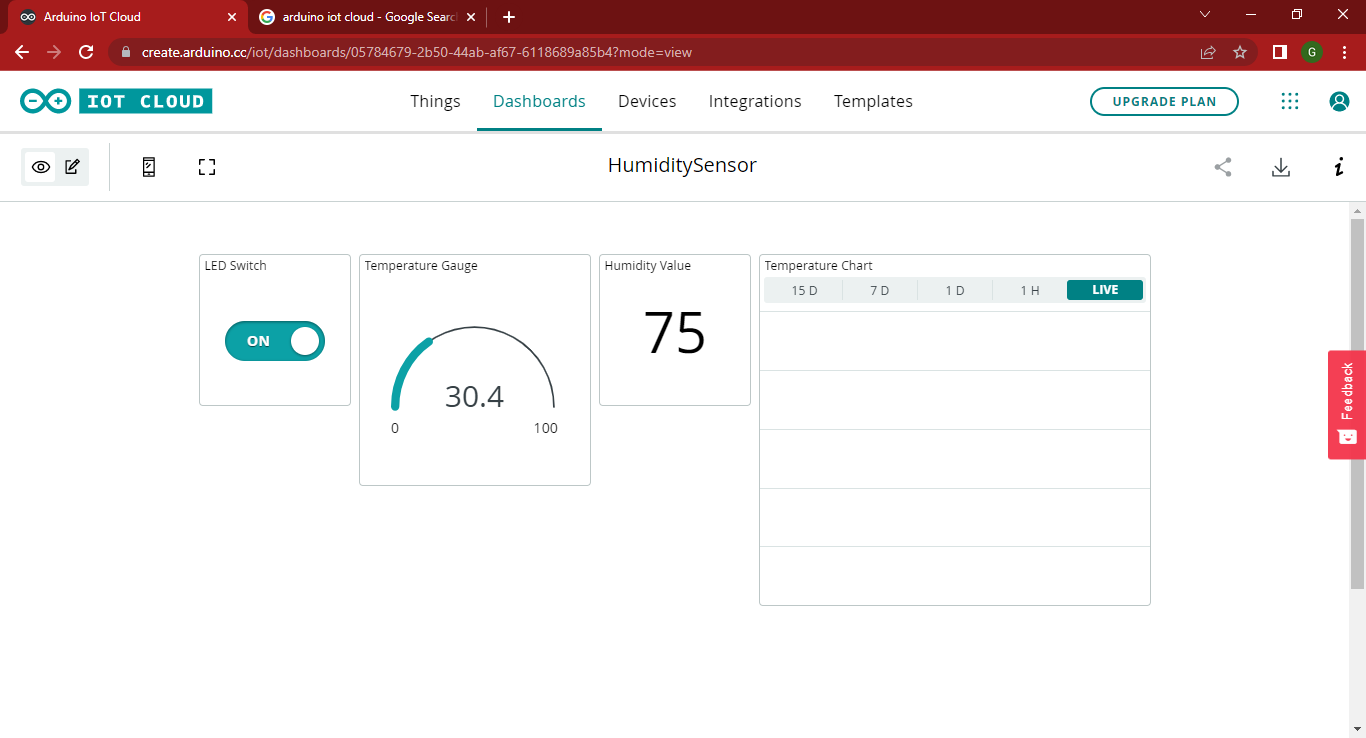                                                   Fig : Dashboard CreationDevelop "DEVICES"     All of the device (Hardware) configurations and data for the Esp8266 - Node MCU in the aforementioned project are included in this option. Choosing "Set up a third party device" Search for Node MCU (1.0) moduleAfter successfully completing the aforementioned procedures, a Secret-Key will be generated, and entering the correct key is necessary for pairing the device in order to access the WiFi and Bluetooth connectivity.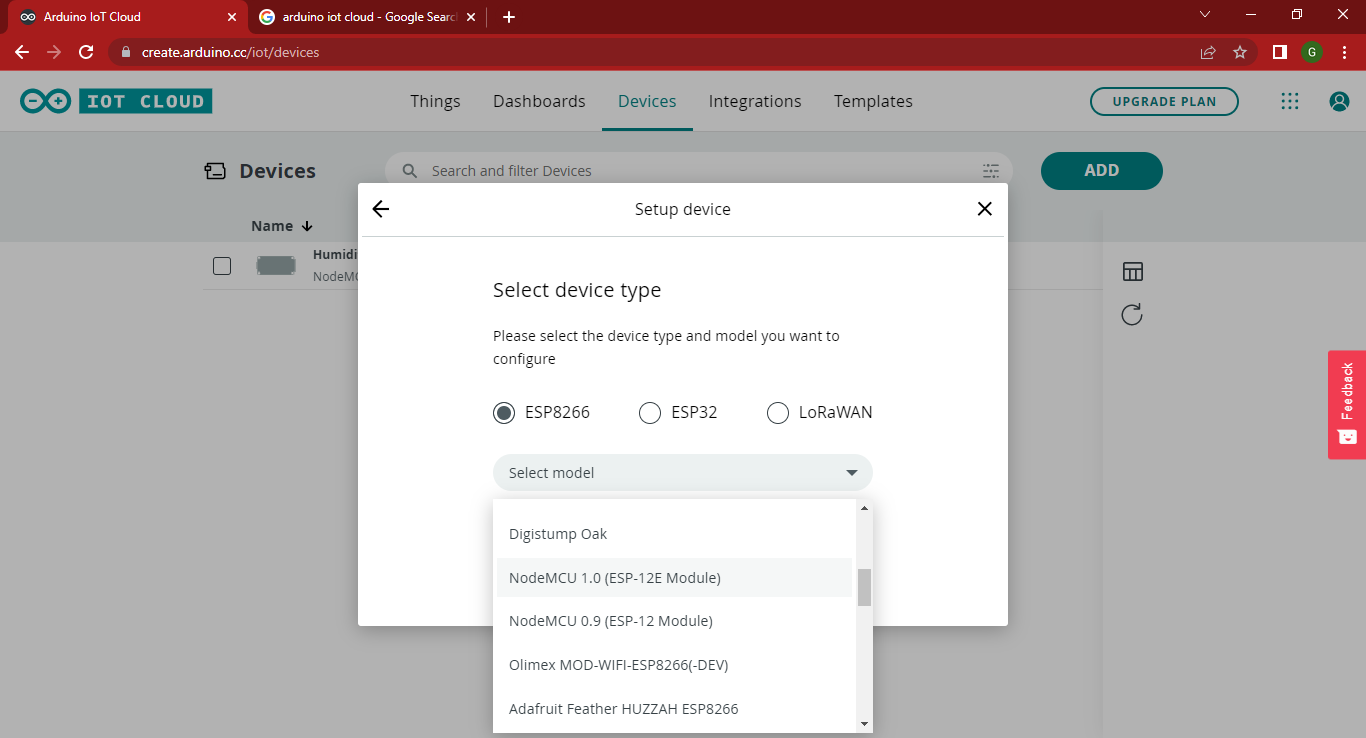 Please take note: The secret Key must be exact.Produce a "SKETCH" and submit the CODESAll the logical and programming components required to run the device and obtain readings for the temperature and humidity of a specific area are controlled by the "Sketch" programme. It is the idea behind the whole undertaking. keeping the device's wifi and Bluetooth connectivity. All of the coding and programming needed to run the gadget are housed in the sketch.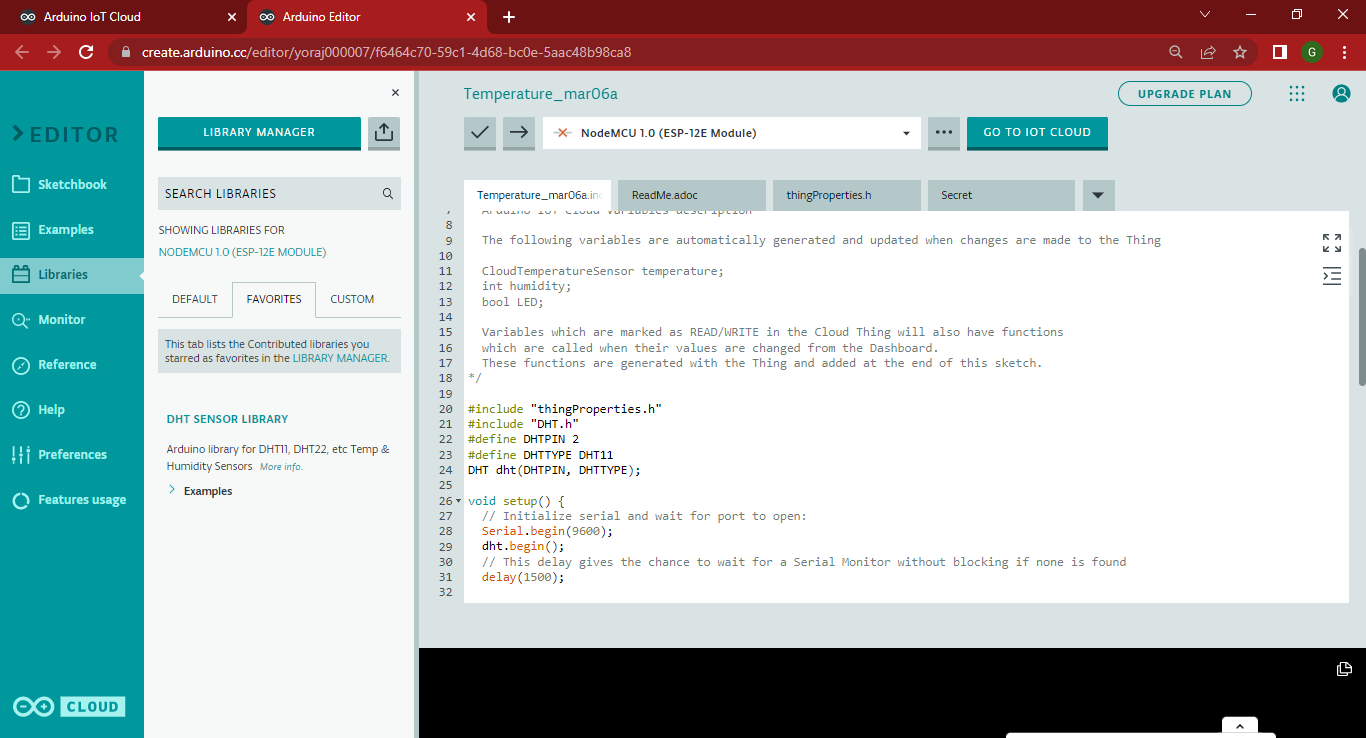                                                         Fig: Sketch CodeTo record the humidity, import the "DHT SENSOR LIBRARY" library from the library manager.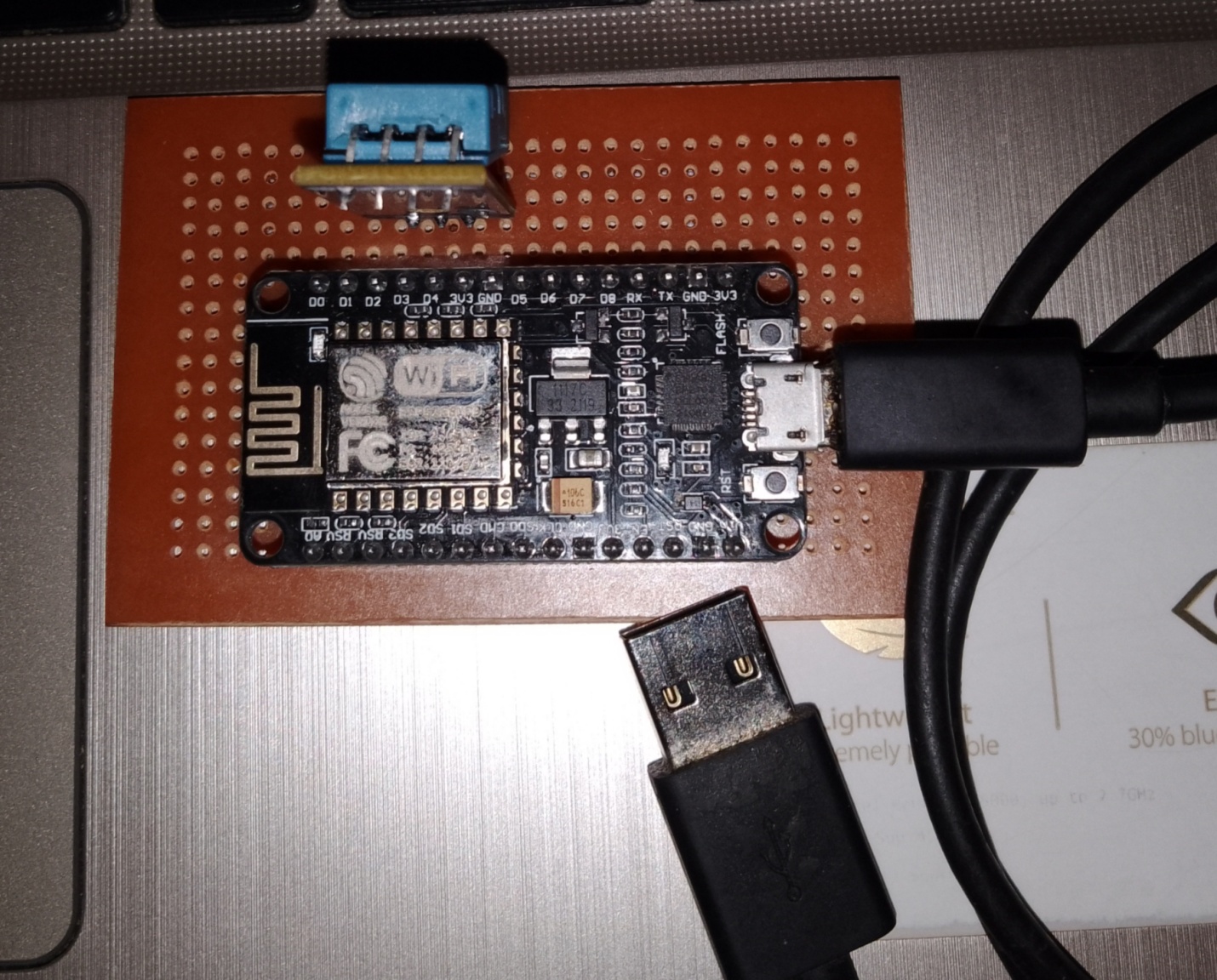 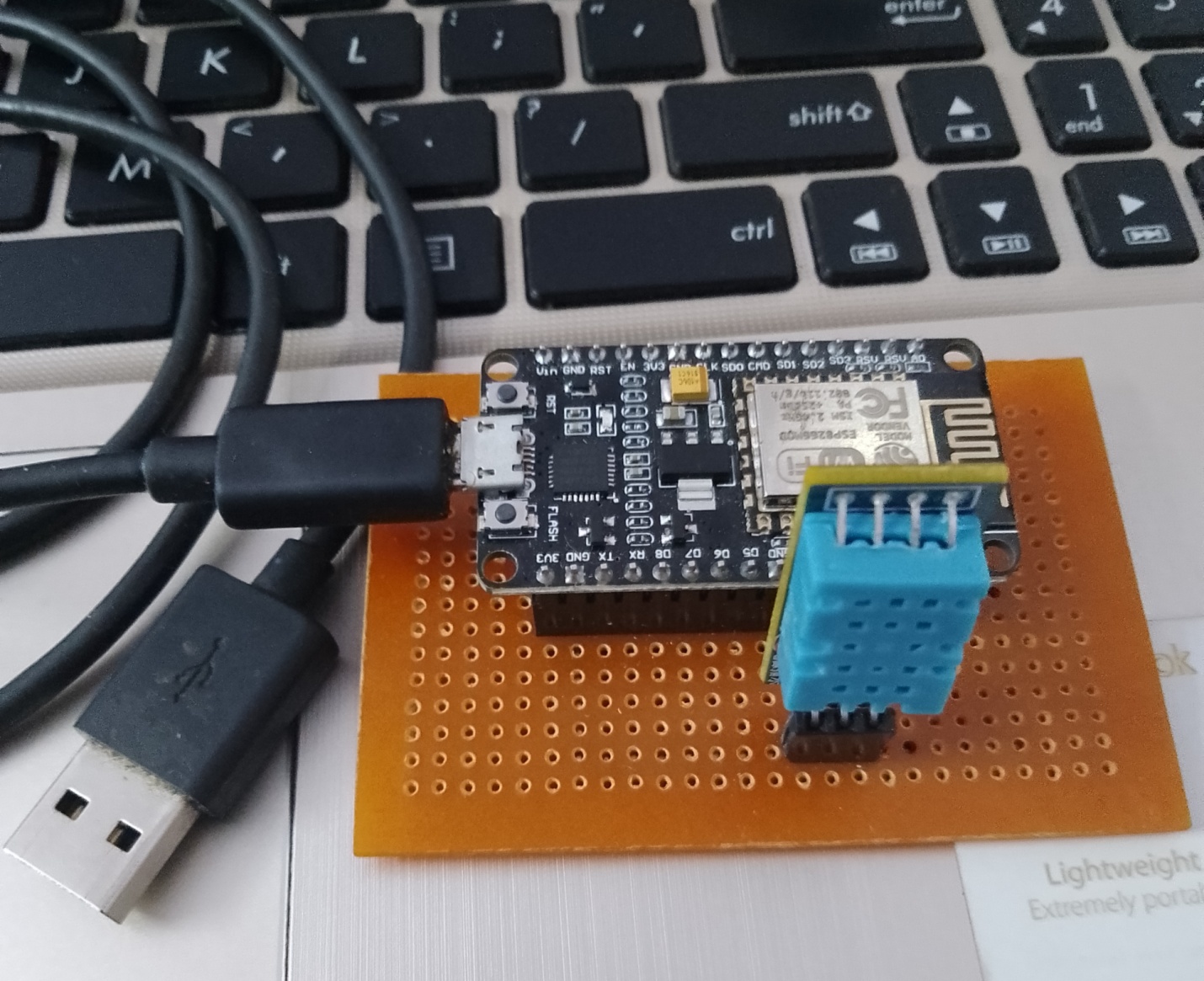  Result :The data is analysed when sensor measurements are sent to the cloud for analysis, and the system is then alerted if a parameter's specific value deviates from the desired range. To display the trends, a graph is also produced.Future Scope:The proposed cloud-based and IoT-based weather monitoring system can be expanded to include a GPS device, more sensors, and the ability to send environmental parameters as a message or notification. It can also be used for other automation projects.References  :[1] Hammi, B., Khatoun, R., Zeadally, S., Fayad, A., & Khoukhi, L. (2018). IoT technologies for smart cities. IET Networks, 7(1), 1-13. doi: 10.1049/iet-net.2017.0163 [2] S. Zafar, G. Miraj, R. Baloch, D. Murtaza, and K. Arshad, “An IoT Based Real-Time Environmental Monitoring System Using Arduino and Cloud Service”, Eng. Technol. Appl. Sci. Res., vol. 8, no. 4, pp. 3238-3242, Aug. 2018. [3] S. D. Shewale, S. N. Gaikwad, “An IoT based real-time weather monitoring system using Raspberry Pi”, International Journal of Advanced Research in Electrical, Electronics and Instrumentation Engineering”, Vol. 6, No. 6, pp. 4242-4249, 2017 [4] K, H. (2020). IOT Based Weather Monitoring System Using Particle Photon. Retrieved 10 April 2020, from https://www.engineersgarage.com/contributions/iot-based-weather-monitoring-systemusing-particle-photon/ [5] Babu, R.Suresh & Thillainathan, Palaniappan & Anushya, K & Kowsalya, M & Krishnadevi, M. (2018). IoT Based Weather Monitoring System. [6] A Greenhouse Monitoring and Crop Prediction System Implemented using Iot, Arduino Uno and Nodemcu. (2020). International Journal Of Recent Technology And Engineering, 8(4S5), 1-4. doi: 10.35940/ijrte.d1001.1284s519.[6] F. Meneghello, M. Calore, D. Zucchetto, M. Polese and A. Zanella, "IoT: Internet of Threats? A Survey of Practical Security Vulnerabilities in Real IoT Devices," in IEEE Internet of Things Journal, vol. 6, no. 5, pp. 8182-8201, Oct. 2019. doi: 10.1109/JIOT.2019.2935189 [7] N. Y. Parotkin and V. V. Zolotarev, "Information Security of IoT Wireless Segment," 2018 Global Smart Industry Conference (GloSIC), Chelyabinsk, 2018, pp. 1-7. doi: 10.1109/GloSIC.2018.8570144 [8] S. Siboni et al., "Security Testbed for Internet-of-Things Devices," in IEEE Transactions on Reliability, vol. 68, no. 1, pp. 23-44, March 2019. doi: 10.1109/TR.2018.2864536 [9] Y. Liu, Y. Kuang, Y. Xiao and G. Xu, "SDN-Based Data Transfer Security for Internet of Things," in IEEE Internet of Things Journal, vol. 5, no. 1, pp. 257-268, Feb. 2018 doi:10.1109/JIOT.2017.2779180 [10] P. Fremantle and P. Scott, “A survey of secure middleware for the Internet of Things,” PeerJ Computer Science, vol. 3, p. e114, May 2017